                                                   *MC05X00LVKYY*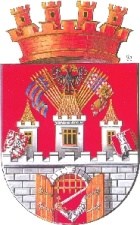 Městská část Praha 5	        						   Ing. Pavel RICHTER							starosta MČ Praha 5						Vážená paníMgr. Martina POKORNÁzastupitelka Městské části Praha 5MC05 32616/2018								       V Praze dne 04.05.2018Odpověď na Interpelaci č. 2Jak a kdy hodlá MČ sbírat a vypořádat připomínky k Metropolitnímu plánu od občanůVážená paní magistro,reaguji na Vaši Interpelaci č. 2 z 24. zasedání Zastupitelstva MČ Praha 5 ze dne 17.04.2018.Na kdy je naplánováno spuštění sběru podnětů od občanů?V týdnu od pondělí 30.04.2018 je k dispozici e-mailová adresa podnety@praha5.cz, na níž mohou občané zasílat své podněty, týkající se připravovaného Metropolitního plánu.Kolik kol sběru připomínek je naplánováno?Sběr podnětů od občanů bude probíhat do konce června 2018. Podněty, které MČ obdrží do 22.05.2018, budou předány pracovní skupině ustanovené pro Metropolitní plán. Návrhy připomínek MČ Praha 5 připravenými pracovní skupinou bude projednávat Zastupitelstvo MČ Praha 5 na jednání dne 19.06.2018. Ostatními podněty se bude MČ zabývat v červenci 2018, kdy poběží lhůta pro podání připomínek k Metropolitnímu plánu. Po celou dobu bude MČ Praha 5 poskytovat veřejnosti prostřednictvím Odboru územního rozvoje odbornou pomoc při podávání individuálních připomínek.Jaké nástroje budou použity ke sběru podnětů od občanů?Jedná se o e-mailovou adresu podnety@praha5.cz na níž mohou občané zasílat své podněty týkající se připravovaného Metropolitního plánu.Pokud jste takový nástroj nepřichystali, budete komunikovat alespoň s občanskými spolky a jaký je harmonogram komunikace se spolky?Takový nástroj je připraven, viz odpověď na dotazy č. 1 a 3. Občanské spolky mohou své podněty podat tak, jako občané v termínu do konce června 2018. Dále se mohou účastnit jednání Výboru územního rozvoje ve dnech 15.05.2018 a 05.06.2018, který se problematikou Metropolitního plánu bude významným způsobem zabývat. S pozdravem Ing. Pavel RICHTERstarosta MČ Praha 5